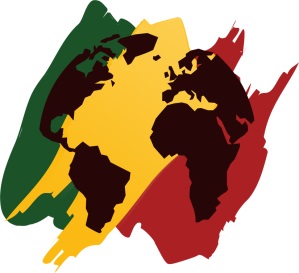 Bayfront Reggae / World Music FestIvalSponsorship$5,000		ONE LOVE 			Promotional Sponsor Level			A.  Sponsor logo placement on produced 30-second 					radio promotional announcements in support of 					the event with acknowledgement as official and preferred 				brand 	in your product category.  			B.  Sponsor logo placements on all print promotional 					materials including:			1.  Posters			2.  Newspaper Advertising			3.  Website (with linkage to your site)			C. 40 tickets to the event for use at your discretion			($2400 value)			D.  Banner space at  (total of 4 					banners to be provided by 	sponsor)			E.  Right of First Acceptance for renewal of sponsorship for 				subsequent years, pending mutual agreementBayfront Reggae / World Music Festival, LLC, 5477 Mc Quade Road, Duluth, MN 55804Email:  janna@bayfrontworldmusic.com   Office:  218-525-8099   Mobile:  218-830-0110   Fax:  218-525-8099   Website:  www.bayfrontworldmusic.comBayfront Reggae / World Music FestIvalSponsorship$2,500		CONSCIOUS			Entertainment Sponsor LevelA.  Company name on produced 30-second radio 	promotional announcement in support of the event.B.  Company name on all print promotional materials 	including:1.  Posters2.  Newspaper Advertising3.  Web site (with linkage to your site)C. 20 tickets to the event for use at your discretion($1200 value)D.  Banner space at  (one total, 	banner to be provided by sponsor) 		Bayfront Reggae / World Music Festival, LLC, 5477 Mc Quade Road, Duluth, MN 55804Email:  janna@bayfrontworldmusic.com   Office:  218-525-8099   Mobile:  218-830-0110   Fax:  218-525-8099   Website:  www.bayfrontworldmusic.com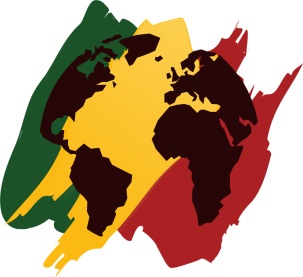 Bayfront Reggae / World Music FestIvalSponsorship$2,000		ONE WORLD 			Regional Entertainment Sponsor LevelA.  Company name on produced 30-second radio 	promotional announcement in support of the event.B.  Company name on all print promotional materials 	including:1.  Posters2.  Newspaper Advertising3.  Web site (with linkage to your site)C. 16 tickets to the event for use at your discretion($960 value)D.  Banner space at  (one total, 	banner to be provided by sponsor) 		Bayfront Reggae / World Music Festival, LLC, 5477 Mc Quade Road, Duluth, MN 55804Email:  janna@bayfrontworldmusic.com   Office:  218-525-8099   Mobile:  218-830-0110   Fax:  218-525-8099   Website:  www.bayfrontworldmusic.com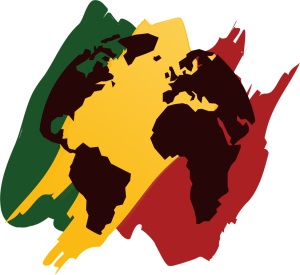 Bayfront Reggae / World Music FestIvalSponsorship$1,500		UNITY			Website Sponsor LevelA.  Company name sponsorship acknowledgement on print 	promotional materials including:1.  Posters2.  Newspaper advertising3.  Web site (with linkage to your site)B. 12 tickets to the event for use at your discretion	($720 value)		Bayfront Reggae / World Music Festival, LLC, 5477 Mc Quade Road, Duluth, MN 55804Email:  janna@bayfrontworldmusic.com   Office:  218-525-8099   Mobile:  218-830-0110   Fax:  218-525-8099   Website:  www.bayfrontworldmusic.comBayfront Reggae / World Music FestIvalSponsorship$1000		RESPECT			Sponsor Level			A.  Company name sponsorship acknowledgement on print 				promotional materials including: 			1.  Posters			2.  Newspaper advertising 			B. 8 tickets to the event for use at your discretion			($480 value)Bayfront Reggae / World Music Festival, LLC, 5477 Mc Quade Road, Duluth, MN 55804Email:  janna@bayfrontworldmusic.com   Office:  218-525-8099   Mobile:  218-830-0110   Fax:  218-525-8099   Website:  www.bayfrontworldmusic.comBayfront Reggae / World Music FestIvalSponsorship$500			IRIE			Sponsor Level			A.  Company name sponsorship acknowledgement on print 				promotional materials including:  			1.  Posters			2.  Newspaper advertising			B. 4 tickets to the event for use at your discretion			($240 value)Bayfront Reggae / World Music Festival, LLC, 5477 Mc Quade Road, Duluth, MN 55804Email:  janna@bayfrontworldmusic.com   Office:  218-525-8099   Mobile:  218-830-0110   Fax:  218-525-8099   Website:  www.bayfrontworldmusic.com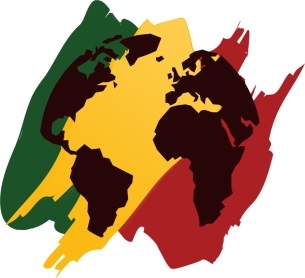 Bayfront Reggae / World Music FestIvalSponsorship$250			ROOTS			Sponsor LevelA.  Acknowledgement of supportB. 2 tickets to the event($120 value)Bayfront Reggae / World Music Festival, LLC, 5477 Mc Quade Road, Duluth, MN 55804Email:  janna@bayfrontworldmusic.com   Office:  218-525-8099   Mobile:  218-830-0110   Fax:  218-525-8099   Website:  www.bayfrontworldmusic.com